Réponse : Il reste à Gabriel 12,30 €.Il faut chercher la moitié de 12 € et la moitié de 60 centimes ou de 0,60 €, soit partager la quantité en 2 parts égales. 12 = 6 + 6 0,60 = 0,30 + 0,30La moitié de 24,60 c’est 12,30.Entraînement 1Cherche sur ton ardoise.moitié de 14,2 = 	        moitié de 66,2 =		moitié de 8,6 =		        moitié de 4,90 = moitié de 4,70 =		         moitié de 9,02 =moitié de 1,6 =         	         moitié de 7 = Réponses : moitié de 14,2 = 7,1	        moitié de 66,2 =	33,1	moitié de 8,6 =	4,6	        moitié de 4,90 = 2,45moitié de 4,70 =	2,35	         moitié de 9,02 =4,51moitié de 1,6 =  0,8       	moitié de 7 = 3,5A toi d’en inventer d’autres.Recherche La moitié d’un nombre décimal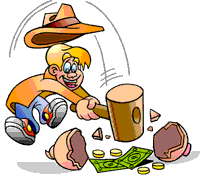 Gabriel a économisé 24,60 €. Il en dépense la moitié pour s’acheter un jeu.Combien lui reste-t-il ?Fais le calcul mentalement.